FICHA CARACTERIZACIÓN DEDESAFÍOS EMPRESARIALES¿Qué es un desafío?, un desafío es una pregunta relevante sobre nuestra organización, un problema o una oportunidad que, si resolvemos de forma diferente, nos puede generar un valor importante. Este valor puede ser de cara a nuestros clientes, a nuestros socios, a nuestros empleados o a la comunidad.  * Al trabajar con grupos de investigación, usted encontrará capacidades y tecnologías en etapas tempranas de desarrollo. ¿Estaría dispuesto a trabajar una tecnología que no esté lista para su implementación y que deba ser desarrollada? Explique. ¿Estaría la empresa dispuesta a invertir en el desarrollo de la solución? En caso positivo ¿Con qué presupuesto contaría aproximadamente?TÍTULO DEL DESAFÍODescriba la oportunidad o problemática actual para la empresa:¿Qué tan importante es la solución del problema?¿Cómo impacta este problema la organización? Si es posible cuantifique estos valores  ¿Qué requisitos son obligatorios para que la solución sea viable? Ejemplo: precio, cantidades, proceso en continuo, otros ¿Qué requisitos son obligatorios para que la solución sea viable? Ejemplo: precio, cantidades, proceso en continuo, otros ¿Con qué tipo de solucionador le gustaría trabajar? Grupos de investigación / Startups¿Dónde están localizados el desafío o la necesidad identificada?    Área de la empresa y área geográfica¿Cuál es el tiempo estimado por la empresa para solucionar el desafío? Indique el valor en meses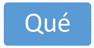 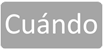 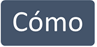 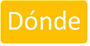 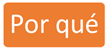 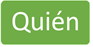 